LAMPIRANLampiran 1 Kuesioner PenelitianAssalamu'alaikum wr.wb.Kepada Yth. Bapak/Ibu/Saudara/iKonsumen Mie Gacoan Solo BaruDi TempatDengan Hormat,         Saya Dinda Siona Eksuberanti, mahasiswi Fakultas Ekonomi Manajemen Universitas Islam Batik Surakarta sedang melakukan penelitian dalam rangka penyusunan skripsi yang berjudul "Kepuasan Konsumen Ditinjau Dari Kualitas Makanan, Pelayanan, Suasana Cafe dan Nilai Pelanggan (Studi Pada Mie Gacoan Solo Baru)".          Saya mengharapkan kesediaan Bapak/Ibu/Saudara/i untuk mengisi kuesioner penelitian ini dengan memberikan jawaban atas pertanyaan yang diajukan. Seluruh jawaban akan dijaga kerahasiaan identitasnya sesuai dengan standar profesionalitas dan etika penelitian. Atas partisipasinya saya ucapkan terima kasih telah mengisi kuesioner ini.Wassalamu'alaikum wr.wbHormat SayaPenulis Dinda Siona EksuberantiPETUNJUK UMUMBacalah pertanyaan dengan baik dan benar.Isilah identitas Bapak/Ibu/Saudara/I dengan benar.Pilih salah satu jawaban yang menurut Bapak/Ibu/Saudara/I anggap paling tepat dengan cara memberikan tanda (●) pada angka yang benar dari setiap pertanyaan.IDENTITAS RESPONDENNama Responden	:Jenis Kelamin		:         Laki-laki	               Perempuan	    Usia			:       < 20 tahun                               26 tahun – 30 tahun       20 tahun – 25 tahun                 > 30 tahunPekerjaan		:       PNS                                    Mahasiswa/Pelajar               Lain-lain       Pegawai Swasta                  WiraswastaPendapatan		:       < Rp.500.000                                           Rp.2.000.000 – Rp. 3.000.000       Rp.1.000.000 – Rp. 1.500.000             > Rp.3.000.000Sudah berapa kali mengunjungi Mie Gacoan Solo Baru       Dua Kali       Tiga Kali/lebihPETUNJUK PENGISIAN KUESIONERBacalah dengan seksama setiap pertanyaan sebelum memberikan jawaban.Berikan penilaian angka 1 sampai 5 pada kolom yang tersedia.Nilai 1 = SANGAT TIDAK SETUJU (STS)Nilai 2 = TIDAK SETUJU (TS)Nilai 3 = NETRAL (N)Nilai 4 = SETUJU (S)Nilai 5 = SANGAT SETUJU (SS)Kepuasan Konsumen (Y)Kualitas Makanan (X1)Pelayanan (X2)Suasana Café (X3)Nilai Pelanggan (X4)Lampiran 2 Tabulasi Data Uji Instrumen 20 RespondenLampiran 3 Hasil Uji Validitas dan Reliabilitas 20 RespondenKepuasan Konsumen (Y)Kualitas Makanan (X1)Pelayanan (X2)Suasana Café (X3)Nilai Pelanggan (X4)Lampiran 4 Tabulasi Data Uji Instrumen 100 RespondenKualitas Makanan (X1)Pelayanan (X2)Suasana Café (X3)Nilai Pelanggan (X4)Kepuasan Konsumen (Y)Lampiran 5 Hasil Uji Asumsi KlasikUji NormalitasUji MultikolineritasUji Heteroskedastisitas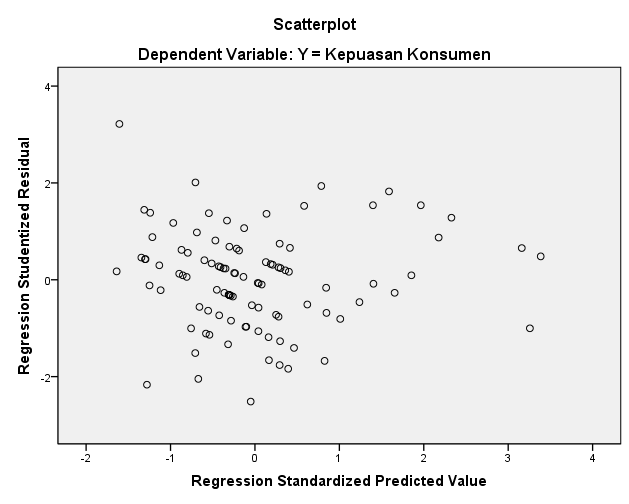 Lampiran 6 Hasil Uji HipotesaUji Regresi Linier BergandaUji tUji R Square (R2)NoPertanyaanJawabanJawabanJawabanJawabanJawabanNoPertanyaanSS5S4N3TS2STS11.Saya puas dengan kualitas produk mie gacoan sesuai dengan harapan konsumen2.Saya berminat untuk berkunjung kembali ke mie gacoan3.Saya bersedia merekomendasikan produk ini kepada orang lain4.Saya puas dengan kinerja karyawan dalam melayani konsumen5.Saya puas terhadap reputasi perusahaan yang baik6.Saya puas dengan lokasi yang mudah dijangkau oleh banyak orangNoPernyataanJawabanJawabanJawabanJawabanJawabanNoPernyataanSS5S4N3TS2STS11.Menu produk pada mie gacoan beranekaragam2.Penampilan pada makanan sesuai dengan harga dan porsi3.Cita rasa pada makanan mie gacoan memiliki rasa yang lezat4.Kandungan gizi yang baik pada makanannya5.Kesegaran makanan yang menggugah seleraNoPertanyaanJawabanJawabanJawabanJawabanJawabanNoPertanyaanSS5S4N3TS2STS11.Penampilan dari karyawan mie gacoan berseragam yang rapi 2.Pelayanan sudah sesuai dengan apa yang diharapkan3.Karyawan mie gacoan tanggap dalam menangani kesulitan konsumen4.Kecakapan karyawan dalam menawarkan promo-promo yang ada di mie gacoan 5.Karyawan memberikan perhatian individual kepada para konsumennyaNoPertanyaanJawabanJawabanJawabanJawabanJawabanNoPertanyaanSS5S4N3TS2STS11.Model bangunan menarik sehingga tertarik untuk memasuki mie gacoan2.Rancangan desain di dalam ruangan resto sangat menarik 3.Kenyamanan suasana didalam cafe4.Penampilan daftar menu membantu dalam pemilihan yang akan dibeli 5.Dekorasi dinding yang unik membuat saya ingin berlama – lama menikmati di dalam ruanganNoPertanyaanJawabanJawabanJawabanJawabanJawabanNoPertanyaanSS5S4N3TS2STS11.Saya senang berkunjung ke mie gacoan solo baru2.Mie Gacoan merupakan café yang tepat untuk dikunjungi3.Produk mie gacoan berkualitas sesuai dengan kebutuhan konsumen4.Saya puas dengan promosi yang menarik minat konsumen 5.Saya puas pelayanan yang diberikan pihak mie gacoan sangat memuaskanNo.KUALITAS MAKANAN (X1)KUALITAS MAKANAN (X1)KUALITAS MAKANAN (X1)KUALITAS MAKANAN (X1)KUALITAS MAKANAN (X1)KUALITAS MAKANAN (X1)PELAYANAN (X2)PELAYANAN (X2)PELAYANAN (X2)PELAYANAN (X2)PELAYANAN (X2)PELAYANAN (X2)No.X1.1X1.2X1.3X1.4X1.5∑X2.1X2.2X2.3X2.4X2.5∑13455421445542225555525555552532334315233431545555525555552555454523545452364455523444442075535523555552584545523454552394434419444442010445552354555241155545245554524125555525555452413545442254544221444444204444420154545422454442116555542454544221744555234455422185555525555552519544442155555252055555255555525No.SUASANA CAFE (X3)SUASANA CAFE (X3)SUASANA CAFE (X3)SUASANA CAFE (X3)SUASANA CAFE (X3)SUASANA CAFE (X3)NILAI PELANGGAN (X4)NILAI PELANGGAN (X4)NILAI PELANGGAN (X4)NILAI PELANGGAN (X4)NILAI PELANGGAN (X4)NILAI PELANGGAN (X4)No.X3.1X3.2X3.3X3.4X3.5∑X4.1X4.2X4.3X4.4X4.5∑14455422445542225555525555552535554524444442045355523555552555434521545452364433418443341875555525555552585545524454552393444419444442010445552344353191155545245554524125554524555452413545342154544221444434194443419154543319454331916555342255534221744554224455422185535523553552319233231323323132055555255555525NoKEPUASAN KONSUMEN (Y)KEPUASAN KONSUMEN (Y)KEPUASAN KONSUMEN (Y)KEPUASAN KONSUMEN (Y)KEPUASAN KONSUMEN (Y)KEPUASAN KONSUMEN (Y)KEPUASAN KONSUMEN (Y)NoY.1Y.2Y.3Y.4Y.5Y.6∑14455542724554542735555442845545552955555553064545452774554452785555553095455452810434445241133333318125545452813444555271435544526155444442516555555301755555530184444442419555555302045555529CorrelationsCorrelationsCorrelationsCorrelationsCorrelationsCorrelationsCorrelationsCorrelationsY.1Y.2Y.3Y.4Y.5Y.6Y.1Pearson Correlation1.406.332.672**.435.369Y.1Sig. (2-tailed).076.152.001.055.110Y.1N202020202020Y.2Pearson Correlation.4061.628**.564**.514*.503*Y.2Sig. (2-tailed).076.003.010.021.024Y.2N202020202020Y.3Pearson Correlation.332.628**1.495*.583**.422Y.3Sig. (2-tailed).152.003.027.007.064Y.3N202020202020Y.4Pearson Correlation.672**.564**.495*1.669**.629**Y.4Sig. (2-tailed).001.010.027.001.003Y.4N202020202020Y.5Pearson Correlation.435.514*.583**.669**1.467*Y.5Sig. (2-tailed).055.021.007.001.038Y.5N202020202020Y.6Pearson Correlation.369.503*.422.629**.467*1Y.6Sig. (2-tailed).110.024.064.003.038Y.6N202020202020**. Correlation is significant at the 0.01 level (2-tailed).*. Correlation is significant at the 0.05 level (2-tailed).**. Correlation is significant at the 0.01 level (2-tailed).*. Correlation is significant at the 0.05 level (2-tailed).**. Correlation is significant at the 0.01 level (2-tailed).*. Correlation is significant at the 0.05 level (2-tailed).**. Correlation is significant at the 0.01 level (2-tailed).*. Correlation is significant at the 0.05 level (2-tailed).**. Correlation is significant at the 0.01 level (2-tailed).*. Correlation is significant at the 0.05 level (2-tailed).**. Correlation is significant at the 0.01 level (2-tailed).*. Correlation is significant at the 0.05 level (2-tailed).**. Correlation is significant at the 0.01 level (2-tailed).*. Correlation is significant at the 0.05 level (2-tailed).**. Correlation is significant at the 0.01 level (2-tailed).*. Correlation is significant at the 0.05 level (2-tailed).Descriptive StatisticsDescriptive StatisticsDescriptive StatisticsDescriptive StatisticsMeanStd. DeviationNY.14.40.68120Y.24.55.68620Y.34.55.60520Y.44.60.59820Y.54.45.60520Y.64.65.58720Reliability StatisticsReliability StatisticsCronbach's AlphaN of Items.8616Item-Total StatisticsItem-Total StatisticsItem-Total StatisticsItem-Total StatisticsItem-Total StatisticsScale Mean if Item DeletedScale Variance if Item DeletedCorrected Item-Total CorrelationCronbach's Alpha if Item DeletedY.122.806.063.553.857Y.222.655.713.669.835Y.322.656.134.627.842Y.422.605.726.801.811Y.522.755.987.685.832Y.622.556.261.604.846Scale StatisticsScale StatisticsScale StatisticsScale StatisticsMeanVarianceStd. DeviationN of Items27.208.3792.8956CorrelationsCorrelationsCorrelationsCorrelationsCorrelationsCorrelationsCorrelationsX1.1X1.2X1.3X1.4X1.5X1.1Pearson Correlation1.679**.421.105.594**X1.1Sig. (2-tailed).001.064.660.006X1.1N2020202020X1.2Pearson Correlation.679**1.286.560*.583**X1.2Sig. (2-tailed).001.222.010.007X1.2N2020202020X1.3Pearson Correlation.421.2861.353.515*X1.3Sig. (2-tailed).064.222.126.020X1.3N2020202020X1.4Pearson Correlation.105.560*.3531.507*X1.4Sig. (2-tailed).660.010.126.023X1.4N2020202020X1.5Pearson Correlation.594**.583**.515*.507*1X1.5Sig. (2-tailed).006.007.020.023X1.5N2020202020**. Correlation is significant at the 0.01 level (2-tailed).*. Correlation is significant at the 0.05 level (2-tailed).**. Correlation is significant at the 0.01 level (2-tailed).*. Correlation is significant at the 0.05 level (2-tailed).**. Correlation is significant at the 0.01 level (2-tailed).*. Correlation is significant at the 0.05 level (2-tailed).**. Correlation is significant at the 0.01 level (2-tailed).*. Correlation is significant at the 0.05 level (2-tailed).**. Correlation is significant at the 0.01 level (2-tailed).*. Correlation is significant at the 0.05 level (2-tailed).**. Correlation is significant at the 0.01 level (2-tailed).*. Correlation is significant at the 0.05 level (2-tailed).**. Correlation is significant at the 0.01 level (2-tailed).*. Correlation is significant at the 0.05 level (2-tailed).Descriptive StatisticsDescriptive StatisticsDescriptive StatisticsDescriptive StatisticsMeanStd. DeviationNX1.14.40.82120X1.24.45.60520X1.34.50.76120X1.44.65.48920X1.54.55.60520Reliability StatisticsReliability StatisticsCronbach's AlphaN of Items.7985Item-Total StatisticsItem-Total StatisticsItem-Total StatisticsItem-Total StatisticsItem-Total StatisticsScale Mean if Item DeletedScale Variance if Item DeletedCorrected Item-Total CorrelationCronbach's Alpha if Item DeletedX1.118.153.608.601.761X1.218.104.095.692.728X1.318.054.050.498.792X1.417.904.937.450.797X1.518.004.000.740.714Scale StatisticsScale StatisticsScale StatisticsScale StatisticsMeanVarianceStd. DeviationN of Items22.556.1552.4815CorrelationsCorrelationsCorrelationsCorrelationsCorrelationsCorrelationsCorrelationsX2.1X2.2X2.3X2.4X2.5X2.1Pearson Correlation1.629**.884**.270.798**X2.1Sig. (2-tailed).003.000.250.000X2.1N2020202020X2.2Pearson Correlation.629**1.467*.424.789**X2.2Sig. (2-tailed).003.038.062.000X2.2N2020202020X2.3Pearson Correlation.884**.467*1.437.665**X2.3Sig. (2-tailed).000.038.054.001X2.3N2020202020X2.4Pearson Correlation.270.424.4371.507*X2.4Sig. (2-tailed).250.062.054.022X2.4N2020202020X2.5Pearson Correlation.798**.789**.665**.507*1X2.5Sig. (2-tailed).000.000.001.022X2.5N2020202020**. Correlation is significant at the 0.01 level (2-tailed).*. Correlation is significant at the 0.05 level (2-tailed).**. Correlation is significant at the 0.01 level (2-tailed).*. Correlation is significant at the 0.05 level (2-tailed).**. Correlation is significant at the 0.01 level (2-tailed).*. Correlation is significant at the 0.05 level (2-tailed).**. Correlation is significant at the 0.01 level (2-tailed).*. Correlation is significant at the 0.05 level (2-tailed).**. Correlation is significant at the 0.01 level (2-tailed).*. Correlation is significant at the 0.05 level (2-tailed).**. Correlation is significant at the 0.01 level (2-tailed).*. Correlation is significant at the 0.05 level (2-tailed).**. Correlation is significant at the 0.01 level (2-tailed).*. Correlation is significant at the 0.05 level (2-tailed).Descriptive StatisticsDescriptive StatisticsDescriptive StatisticsDescriptive StatisticsMeanStd. DeviationNX2.14.50.76120X2.24.45.60520X2.34.65.58720X2.44.50.51320X2.54.50.60720Reliability StatisticsReliability StatisticsCronbach's AlphaN of Items.8785Item-Total StatisticsItem-Total StatisticsItem-Total StatisticsItem-Total StatisticsItem-Total StatisticsScale Mean if Item DeletedScale Variance if Item DeletedCorrected Item-Total CorrelationCronbach's Alpha if Item DeletedX2.118.103.568.806.832X2.218.154.345.695.856X2.317.954.261.767.840X2.418.105.147.452.904X2.518.103.989.868.814Scale StatisticsScale StatisticsScale StatisticsScale StatisticsMeanVarianceStd. DeviationN of Items22.606.4632.5425CorrelationsCorrelationsCorrelationsCorrelationsCorrelationsCorrelationsCorrelationsX3.1X3.2X3.3X3.4X3.5X3.1Pearson Correlation1.600**.419.468*.738**X3.1Sig. (2-tailed).005.066.038.000X3.1N2020202020X3.2Pearson Correlation.600**1.264.256.383X3.2Sig. (2-tailed).005.261.277.095X3.2N2020202020X3.3Pearson Correlation.419.2641.411.318X3.3Sig. (2-tailed).066.261.072.172X3.3N2020202020X3.4Pearson Correlation.468*.256.4111.721**X3.4Sig. (2-tailed).038.277.072.000X3.4N2020202020X3.5Pearson Correlation.738**.383.318.721**1X3.5Sig. (2-tailed).000.095.172.000X3.5N2020202020**. Correlation is significant at the 0.01 level (2-tailed).*. Correlation is significant at the 0.05 level (2-tailed).**. Correlation is significant at the 0.01 level (2-tailed).*. Correlation is significant at the 0.05 level (2-tailed).**. Correlation is significant at the 0.01 level (2-tailed).*. Correlation is significant at the 0.05 level (2-tailed).**. Correlation is significant at the 0.01 level (2-tailed).*. Correlation is significant at the 0.05 level (2-tailed).**. Correlation is significant at the 0.01 level (2-tailed).*. Correlation is significant at the 0.05 level (2-tailed).**. Correlation is significant at the 0.01 level (2-tailed).*. Correlation is significant at the 0.05 level (2-tailed).**. Correlation is significant at the 0.01 level (2-tailed).*. Correlation is significant at the 0.05 level (2-tailed).Descriptive StatisticsDescriptive StatisticsDescriptive StatisticsDescriptive StatisticsMeanStd. DeviationNX3.14.45.82620X3.24.40.68120X3.34.40.82120X3.44.10.96820X3.54.45.68620Reliability StatisticsReliability StatisticsCronbach's AlphaN of Items.8025Item-Total StatisticsItem-Total StatisticsItem-Total StatisticsItem-Total StatisticsItem-Total StatisticsScale Mean if Item DeletedScale Variance if Item DeletedCorrected Item-Total CorrelationCronbach's Alpha if Item DeletedX3.117.355.503.730.717X3.217.406.884.466.798X3.317.406.463.449.807X3.417.705.379.600.766X3.517.356.029.745.724Scale StatisticsScale StatisticsScale StatisticsScale StatisticsMeanVarianceStd. DeviationN of Items21.809.0113.0025CorrelationsCorrelationsCorrelationsCorrelationsCorrelationsCorrelationsCorrelationsX4.1X4.2X4.3X4.4X4.5X4.1Pearson Correlation1.739**.618**.509*.724**X4.1Sig. (2-tailed).000.004.022.000X4.1N2020202020X4.2Pearson Correlation.739**1.412.434.629**X4.2Sig. (2-tailed).000.071.056.003X4.2N2020202020X4.3Pearson Correlation.618**.4121.343.521*X4.3Sig. (2-tailed).004.071.138.018X4.3N2020202020X4.4Pearson Correlation.509*.434.3431.546*X4.4Sig. (2-tailed).022.056.138.013X4.4N2020202020X4.5Pearson Correlation.724**.629**.521*.546*1X4.5Sig. (2-tailed).000.003.018.013X4.5N2020202020**. Correlation is significant at the 0.01 level (2-tailed).*. Correlation is significant at the 0.05 level (2-tailed).**. Correlation is significant at the 0.01 level (2-tailed).*. Correlation is significant at the 0.05 level (2-tailed).**. Correlation is significant at the 0.01 level (2-tailed).*. Correlation is significant at the 0.05 level (2-tailed).**. Correlation is significant at the 0.01 level (2-tailed).*. Correlation is significant at the 0.05 level (2-tailed).**. Correlation is significant at the 0.01 level (2-tailed).*. Correlation is significant at the 0.05 level (2-tailed).**. Correlation is significant at the 0.01 level (2-tailed).*. Correlation is significant at the 0.05 level (2-tailed).**. Correlation is significant at the 0.01 level (2-tailed).*. Correlation is significant at the 0.05 level (2-tailed).Descriptive StatisticsDescriptive StatisticsDescriptive StatisticsDescriptive StatisticsMeanStd. DeviationNX4.14.40.75420X4.24.45.60520X4.34.35.81320X4.44.15.93320X4.54.30.73320Reliability StatisticsReliability StatisticsCronbach's AlphaN of Items.8465Item-Total StatisticsItem-Total StatisticsItem-Total StatisticsItem-Total StatisticsItem-Total StatisticsScale Mean if Item DeletedScale Variance if Item DeletedCorrected Item-Total CorrelationCronbach's Alpha if Item DeletedX4.117.255.776.813.771X4.217.206.800.674.816X4.317.306.326.564.840X4.417.505.947.543.855X4.517.356.029.758.788Scale StatisticsScale StatisticsScale StatisticsScale StatisticsMeanVarianceStd. DeviationN of Items21.659.2923.0485No.X1.1X1.2X1.3X1.4X1.5∑No.X1.1X1.2X1.3X1.4X1.5∑1555552551434341824445522524344318344335195344343184555552554433351855454422553544319643534195634434187555552557354352082544520584444420934425185934345191053534206034535201155554246145553221255455246234434181355545246344353191444444206442345181544444206545434201634545216643435191744325186743534191854435216855434211953443196934435192033355197043345192134344187145434202234434187255544232355443217345443202443334177444244182543434187543554212633445197643434182753444207753435202843534197843543192943443187934434183043544208054534213153534208133535193244334188245443203345543218333343163434343178444455223543435198534344183643544208655454233743435198734555223834535208844345203944434198935433184043544209054433194145443209143534194234433179234345194334344189354434204454434209445355224534343179545434204643544209644345204733354189755544234834343179835434194954443209943543195053434191003454319No.X2.1X2.2X2.3X2.4X2.5∑No.X2.1X2.2X2.3X2.4X2.5∑1544552351434351924544421523333315333332145345454224555552554543442054554523553543419654334195644344197555552557545442285455524584345319944443195935433181043443186043544201155344216145353201234455216244354201354454226335435201443444196443545211545555246535435201653344196643454201755545246754344201845334196843433171945443206945354212034444197035353192144555237135443192245444217254555242333455207334435192433453187445534212544443197543544202633444187634344182744444207734424172855543227835434192934453197935344193045443208034343173153433188135433183254545238234543193334543198355343203453534208445433193534435198533343163645443208644434193745535228734344183833355198845545233944445218934554214033553199045555244143443189134344184233434179253454214343534199334335184444343189434543194534345199554343194634343179655555254755444229754433194833344179845454224933343169944555235034443181005455423No.X3.1X3.2X3.3X3.4X3.5∑No.X3.1X3.2X3.3X3.4X3.5∑1555552551444442025545524524334418334444195354444214445552354444542155554524554444420655545245655554247545342157444331884443419583344418945433195944344191055534226044433181144554226133444181255355236244433181323323136344443191455555256433333151554444216544333171645444216633444181733333156733444181844555236854455231944555236944333172044555237043443182133344177144455222244433187244433182333344177333344172444344197444433182543333167533344172633444187644344192733333157743333162854444217833444182933333157933333153044443198033444183133344178144455223244344198233344173343344188344444203433444188433333153533333158554433193633344178644555233744445218744333173833333158844333173954444218933344174044444209044333174144433189143333164244455229233443174344344199344433184443333169444444204533444189533333154633333159655544234744444209744444204833444189855444224943445209944333175054444211003334417No.X4.1X4.2X4.3X4.4X4.5∑No.X4.1X4.2X4.3X4.4X4.5∑1555542451545552425455524524343317343433175355555254555552554544442155444421553454420655554245655555257545552457454552384343317584444420955555255934443181054444216054444211134544206155555251255555256255545241345455236344444201444444206445545231534443186545545231654444216645343191755555256734344181855545246854453211944444206934543192045545237034344182145545237143443182245343197233454192334344187343434182454453217454554232534543197534353182634344187634355202743443187735453202833454197844544212943434187935434193054554238034343173134353188134343173234355208254435213335453208354434203444544218434435193535434198535533193634343178645545233734343178744345203843455218843433173953434198934554214044345209045434204145355229153454214243443189254433194334354199334543194423434169453443194545343199554334194643535209633544194744543209745443204843453199843544204944354209944543205055554241005443319No.Y.1Y.2Y.3Y.4Y.5Y.6∑No.Y.1Y.2Y.3Y.4Y.5Y.6∑14445552551434443182445445225254555418334233319534433541845555552554444435185555555225543444419644343419564534451875555552557434433208455555205844444420944433318594434451910555444206053433420115554552461534453221255555524625435551813555455246343553419144444442064354453181544444420652434332016555445216634434519174444441867443544191834444321684343442119545344196954345419204543351970343434192134434318715353452022434343187244555423233553552173543443202453434417744454541825543443187543244421264343331976435553182743544320774344552028433444197855343419294434431879455344183034343420804335432131453534208143443419324455351882443544203335434421834344441634434344178445434522353454341985445444183644333520865555552337443453198744355422383534442088543445203954443519893343331840354345209045354419413454342091543335194235354417923345441943345434189344453320445343432094444454224554434317955544432046444345209643554520474535441897453544234853434317985345451949343444209945434319505444541910035444419One-Sample Kolmogorov-Smirnov TestOne-Sample Kolmogorov-Smirnov TestOne-Sample Kolmogorov-Smirnov TestUnstandardized ResidualNN100Normal Parametersa,bMean.0000000Normal Parametersa,bStd. Deviation1.98619380Most Extreme DifferencesAbsolute.054Most Extreme DifferencesPositive.053Most Extreme DifferencesNegative-.054Kolmogorov-Smirnov ZKolmogorov-Smirnov Z.535Asymp. Sig. (2-tailed)Asymp. Sig. (2-tailed).937a. Test distribution is Normal.b. Calculated from data.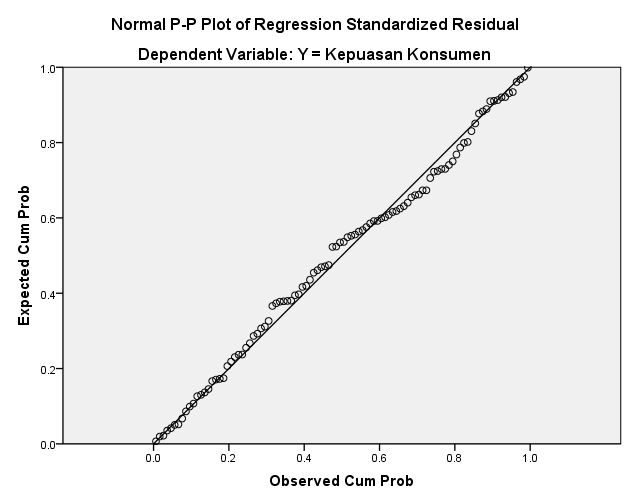 a. Test distribution is Normal.b. Calculated from data.a. Test distribution is Normal.b. Calculated from data.CoefficientsaCoefficientsaCoefficientsaCoefficientsaCoefficientsaCoefficientsaCoefficientsaCoefficientsaCoefficientsaModelModelUnstandardized CoefficientsUnstandardized CoefficientsStandardized CoefficientstSig.Collinearity StatisticsCollinearity StatisticsModelModelBStd. ErrorBetatSig.ToleranceVIF1(Constant)4.5982.8511.613.1101X1 = Kualitas Makanan.571.117.4284.902.000.8871.1271X2 = Pelayanan.249.097.2222.550.012.8971.1151X3 = Suasana Cafe.160.080.1731.987.050.8881.1261X4 = Nilai Pelanggan.013.093.012.138.891.8621.160a. Dependent Variable: Y = Kepuasan Konsumena. Dependent Variable: Y = Kepuasan Konsumena. Dependent Variable: Y = Kepuasan Konsumena. Dependent Variable: Y = Kepuasan Konsumena. Dependent Variable: Y = Kepuasan Konsumena. Dependent Variable: Y = Kepuasan Konsumena. Dependent Variable: Y = Kepuasan Konsumena. Dependent Variable: Y = Kepuasan Konsumena. Dependent Variable: Y = Kepuasan KonsumenCoefficientsaCoefficientsaCoefficientsaCoefficientsaCoefficientsaCoefficientsaCoefficientsaModelModelUnstandardized CoefficientsUnstandardized CoefficientsStandardized CoefficientstSig.ModelModelBStd. ErrorBetatSig.1(Constant)4.5982.8511.613.1101X1 = Kualitas Makanan.571.117.4284.902.0001X2 = Pelayanan.249.097.2222.550.0121X3 = Suasana Cafe.160.080.1731.987.0501X4 = Nilai Pelanggan.013.093.012.138.891a. Dependent Variable: Y = Kepuasan Konsumena. Dependent Variable: Y = Kepuasan Konsumena. Dependent Variable: Y = Kepuasan Konsumena. Dependent Variable: Y = Kepuasan Konsumena. Dependent Variable: Y = Kepuasan Konsumena. Dependent Variable: Y = Kepuasan Konsumena. Dependent Variable: Y = Kepuasan KonsumenResiduals StatisticsaResiduals StatisticsaResiduals StatisticsaResiduals StatisticsaResiduals StatisticsaResiduals StatisticsaMinimumMaximumMeanStd. DeviationNPredicted Value21.6629.0924.081.480100Std. Predicted Value-1.6393.385.0001.000100Standard Error of Predicted Value.221.824.436.124100Adjusted Predicted Value21.2429.1724.071.472100Residual-5.0066.296.0001.986100Std. Residual-2.4693.105.000.980100Stud. Residual-2.5143.218.0021.008100Deleted Residual-5.1926.760.0102.104100Stud. Deleted Residual-2.5893.391.0031.021100Mahal. Distance.18815.3753.9602.914100Cook's Distance.000.153.012.022100Centered Leverage Value.002.155.040.029100a. Dependent Variable: Y = Kepuasan Konsumena. Dependent Variable: Y = Kepuasan Konsumena. Dependent Variable: Y = Kepuasan Konsumena. Dependent Variable: Y = Kepuasan Konsumena. Dependent Variable: Y = Kepuasan Konsumena. Dependent Variable: Y = Kepuasan KonsumenCoefficientsaCoefficientsaCoefficientsaCoefficientsaCoefficientsaCoefficientsaCoefficientsaModelModelUnstandardized CoefficientsUnstandardized CoefficientsStandardized CoefficientstSig.ModelModelBStd. ErrorBetatSig.1(Constant)4.5982.8511.613.1101X1 = Kualitas Makanan.571.117.4284.902.0001X2 = Pelayanan.249.097.2222.550.0121X3 = Suasana Cafe.160.080.1731.987.0501X4 = Nilai Pelanggan.013.093.012.138.891a. Dependent Variable: Y = Kepuasan Konsumena. Dependent Variable: Y = Kepuasan Konsumena. Dependent Variable: Y = Kepuasan Konsumena. Dependent Variable: Y = Kepuasan Konsumena. Dependent Variable: Y = Kepuasan Konsumena. Dependent Variable: Y = Kepuasan Konsumena. Dependent Variable: Y = Kepuasan KonsumenModel SummarybModel SummarybModel SummarybModel SummarybModel SummarybModelRR SquareAdjusted R SquareStd. Error of the Estimate1.597a.357.3302.028a. Predictors: (Constant), X4 = Nilai Pelanggan, X1 = Kualitas Makanan, X2 = Pelayanan, X3 = Suasana Cafeb. Dependent Variable: Y = Kepuasan Konsumena. Predictors: (Constant), X4 = Nilai Pelanggan, X1 = Kualitas Makanan, X2 = Pelayanan, X3 = Suasana Cafeb. Dependent Variable: Y = Kepuasan Konsumena. Predictors: (Constant), X4 = Nilai Pelanggan, X1 = Kualitas Makanan, X2 = Pelayanan, X3 = Suasana Cafeb. Dependent Variable: Y = Kepuasan Konsumena. Predictors: (Constant), X4 = Nilai Pelanggan, X1 = Kualitas Makanan, X2 = Pelayanan, X3 = Suasana Cafeb. Dependent Variable: Y = Kepuasan Konsumena. Predictors: (Constant), X4 = Nilai Pelanggan, X1 = Kualitas Makanan, X2 = Pelayanan, X3 = Suasana Cafeb. Dependent Variable: Y = Kepuasan Konsumen